Mary Montgomery SchoolGrade 4J - Mrs. C. Johnson2021-20221 school box or large pencil case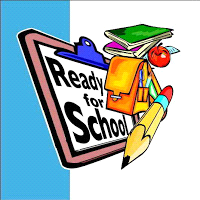 12 Hilroy 38 page scribblers (no coils please)1 self-contained pencil sharpener1 package of markers24 pencil crayons – sharpened (Laurentian or Crayola)1 highlighter1 red pen4 dry erase markersAn old sock to use as an eraserEarphones to use with the computers (no ear buds please) 1 Large Ziploc bag to store earphones2 large boxes of Kleenex1 pair of running shoes with non-marking soles****Please mark all supplies with your child’s name****Dear Mary Montgomery School Families:For this coming school year, the school is purchasing classroom sets of scissors, rulers and glue from our school budget.  I am asking for $10.00 per student to cover the cost of these items. We are continuing to ask for $10.00 per student as student fees. One dollar of this fee is provided to our Parent Advisory Council.  The other $9.00 will be used to purchase specific art supplies for special occasions such as….making Christmas presents, Mother’s and Father’s day gifts and year end canvas.We are asking each family to submit $20.00 by September 30th, 2021.  We will be accepting, cash, cheque and e-transfer. You are more than welcome to post date cheques if you wish.  If you have any questions, please feel free to call.I look forward to seeing everyone in the fall!  Have a great summer!Mrs. Johnson